MELLÉKLETEK1. mellékletA településkép, tájkép -  meghatározó területeinek lehatárolása2.melléklet - Helyi építészeti értékek – helyi egyedi védelem:3.melléklet - Egyedi tájértékek4.melléklet – Helyi Természeti védelemre tervezett értékek073 hrsz;026 hrsz;03,014/a, 014/c, 013/1 hrsz;043, 045, 048, 065 hrsz5. melléklet                                                       A Településképi véleményezés – KÉRELEM DAMAK KÖZSÉG POLGÁRMESTERE  K É R E L E M1. Az építtető neve, lakcíme:    (továbbá meg lehet adni elektronikus levélcímet, telefax számot és telefonos elérhetőséget)   ….……………………………………………………………………………………………………2. A kérelemmel érintett ingatlan címe, helyrajzi száma: DAMAK...................................................................................................................................... tervezett építmények száma és rendeltetése: ...........................................................................................................................................................4. Az ingatlan adatai:    A telek területe: …………………………..    A telek HÉSz szerinti építési övezeti besorolása: …………………..………………………5. Az épület bruttó beépített alapterülete: ……………………………….……………………..…………….…………………………………………………………………………………………………………… 7. A kérelem tárgyával összefüggésben korábban keletkezett szakmai vélemények, hatósági döntések (határozatok, végzések) megnevezése, iktatószáma, kelte:  ………………………………………………………………..   …………………….   8. A kérelemhez csatolt mellékletek:építészeti-műszaki tervdokumentáció ………. pldépítészeti-műszaki tervdokumentáció digitális adathordozón (cd, dvd) ……. dbegyéb szakhatósági állásfoglalás ………. pldegyéb okirat …………………………………………………………………………………………………Alulírott építtető kérem, hogy a mellékelt tervdokumentáció szerinti építményről településképi véleményt alkotni szíveskedjenek.Kelt: ................................, ............ év .................... hó …..... nap         .................................................................             aláírás (kérelmező)6. melléklet                                		A Településképi bejelentés – KÉRELEMDAMAK KÖZSÉG POLGÁRMESTERE  K É R E L E M1. Az építtető neve, lakcíme:    (továbbá meg lehet adni elektronikus levélcímet, telefax számot és telefonos elérhetőséget)   ….……………………………………………………………………………………………………2. A kérelemmel érintett ingatlan címe, helyrajzi száma: DAMAK.......................................................................................................................................... tervezett építmények száma és rendeltetése: ...........................................................................................................................................................4. Az ingatlan adatai:    A telek HÉSz szerinti építési övezeti besorolása: …………………..……………………………………………………………………………………………………………………………………6. A kérelem tárgyával összefüggésben korábban keletkezett szakmai vélemények, hatósági döntések (határozatok, végzések) megnevezése, iktatószáma, kelte:  ………………………………………………………………..   ……………………………………   7. A kérelemhez csatolt mellékletek:építészeti-műszaki tervdokumentáció ………. pldépítészeti-műszaki tervdokumentáció digitális adathordozón (cd, dvd) ……. dbegyéb szakhatósági állásfoglalás ………. pldegyéb okirat…………………………………………………………………………………………….Alulírott építtető kérem, hogy a mellékelt tervdokumentáció szerinti tevékenység településképi bejelentését tudomásul venni szíveskedjenek.Kelt: ................................, ............ év .................... hó …..... nap         .................................................................             aláírás (kérelmező)FÜGGELÉKEK:1.számú Függelék - Fásításra, növénytelepítésre javasolt őshonos növények jegyzéke (Aggleleki Nemzeti Park adatszolgáltatása alapján)Lombos fafajokTűlevelű fajok (fenyők)Lombos cserjék* nem „szöszös”, hím egyedek telepítése javasolt csak**  felett javasolható a telepítéseAllergén növényfajok telepítése kizárólag külterületen, belterülettől és beépítésre szánt területtől nagy távolságra javasolható.2.számú FüggelékNövénytiltó lista3.számú Függelék – Ökológiai hálózat területe 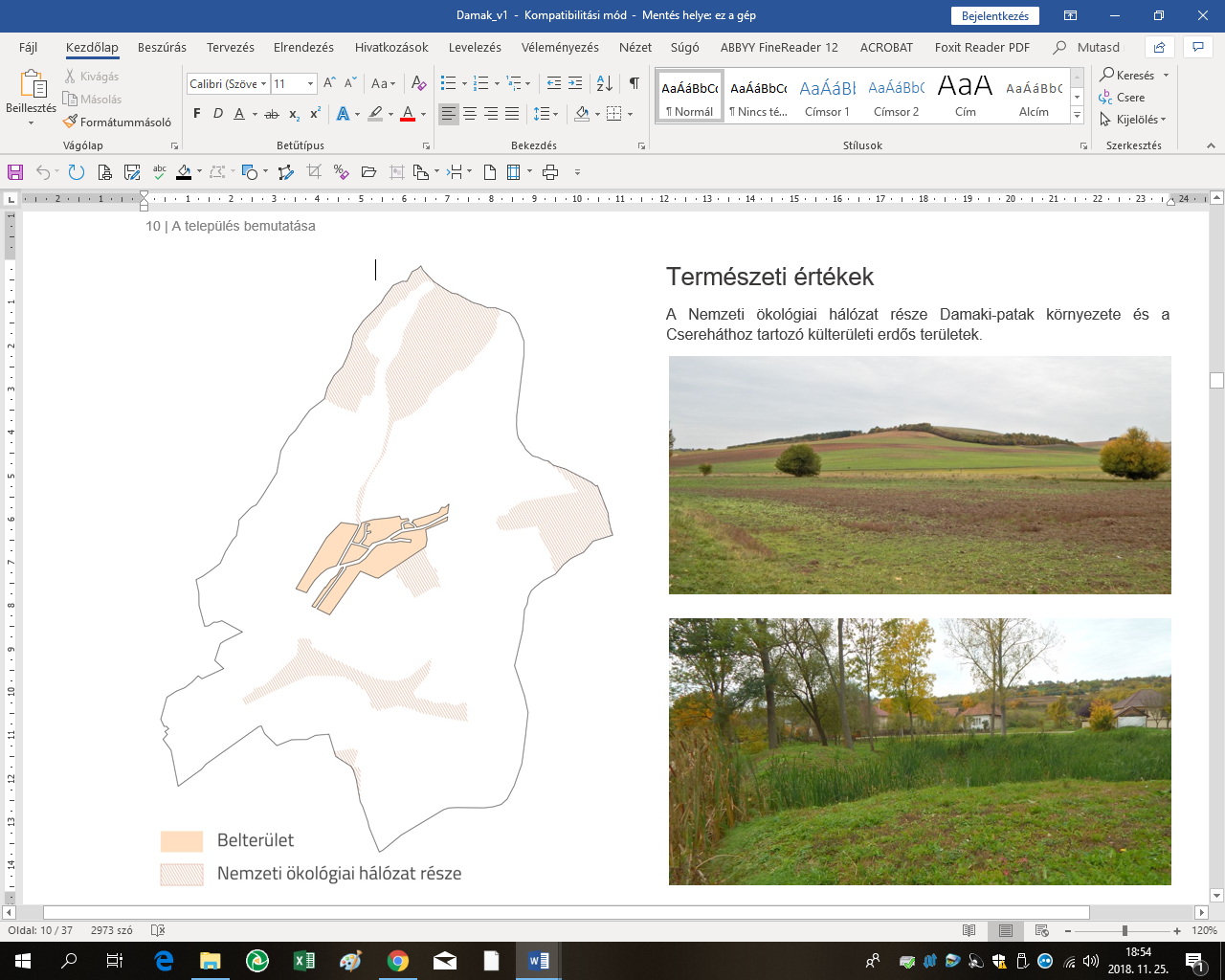 4. számú Függelék – Régészeti lelőhely (Borsod-Abaúj-Zemplén Megyei Kormányhivatal Miskolci Járási Hivatala Hatósági Főosztály Építésügyi és Örökségvédelmi Osztály 2017. szeptember 13. adatszolgáltatása alapján)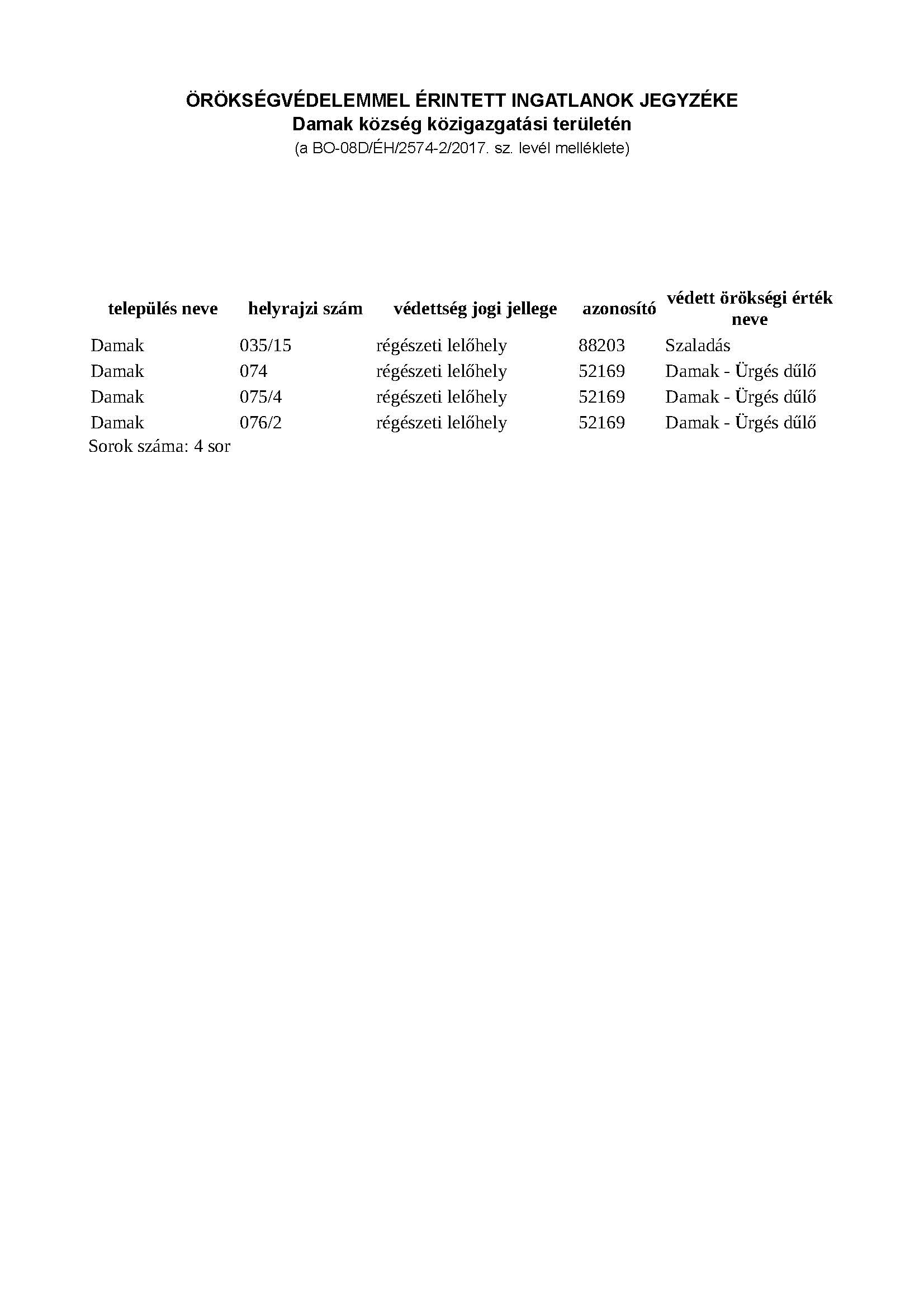 Damak Község teljes közigazgatási területének településképet meghatározó területei:a) a település belterülete b) a település külterülete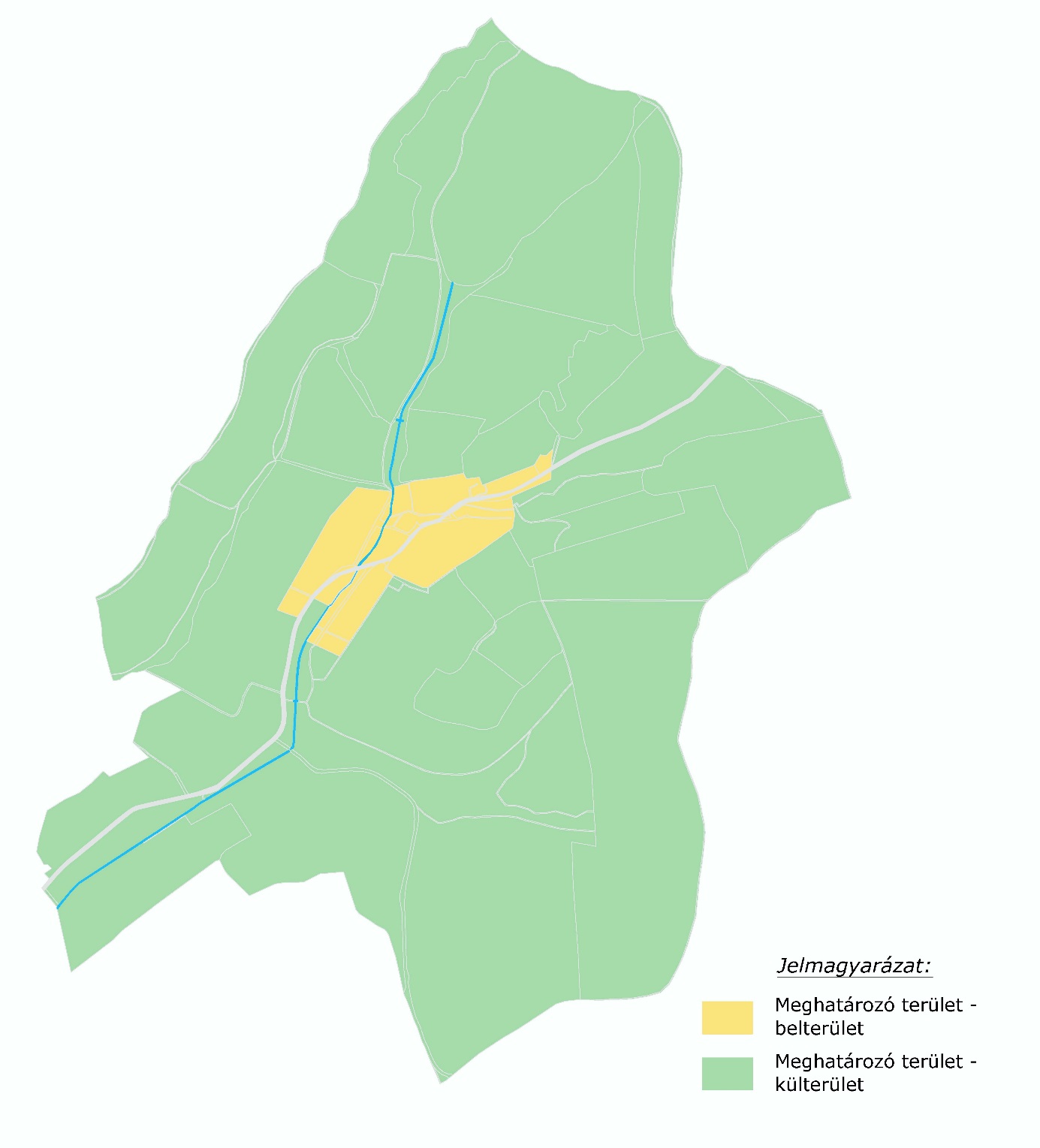 Ssz.Védelem típusaMegnevezésCímHrszTulajdonjellegHV1Teljes épületreTemplom94Egyházi HV1Teljes épületreLakóházDózsa Gy. u. 28.16MagánHV1Teljes épületreLakóházDózsa Gy. u. 40.26MagánHV1Teljes épületreLakóházSzabadság u. 72.91MagánHV1Teljes épületreLakóházSzabadság u. 50.104MagánHV1Teljes épületreLakóházSzabadság u. 52.105MagánHV2Épület egyes részleteireLakóházDózsa Gy. u. 46.32MagánHV2Épület egyes részleteireLakóházDózsa Gy.  u. 56.40MagánMegnevezésHelyszínTípus1.Régi temetőEdelényből Lakra vezető műúton, a 7,5 km-nél baloldalonkultúrtörténeti2.LakóházSzabadság u. 54.kultúrtörténeti3.Református templomA belterület ÉK-i részén, a dombonkultúrtörténetitudományos (latin) elnevezésmagyar elnevezésAcer campestremezei juharAcer platanoideskorai juharAcer pseudoplatanushegyi juhar, jávorfaAcer tataricumtatár juhar, feketegyűrű juharAlnus glutinosa (allergén)enyves éger, mézgás éger, berekfaAlnus incanahamvas égerBetula pendula (allergén)közönséges nyír, bibircses nyírBetula pubescensszőrös nyír, pelyhes nyírCarpinus betulusközönséges gyertyánCerasus avium (Prunus avium)vadcseresznye, madárcseresznyeCerasus mahaleb (Prunus mahaleb)sarjmeggy, török meggyFagus sylvaticaközönséges bükkFraxinus angustifolia ssp. pannonicamagyar kőrisFraxinus excelsiormagas kőrisFraxinus ornusvirágos kőris, mannakőrisJuglans regiaközönséges dióMalus sylvestrisvadalmaPadus aviumzelnicemeggy, májusfaPopulus alba *fehér nyár, ezüst nyárPopulus canescens *szürke nyárPopulus nigra *fekete nyár, topolyafa, csomoros nyárPopulus tremularezgő nyárPyrus pyrastervadkörte, vackorQuercus cerriscsertölgy, cserfaQuercus petraea (Q. sessiliflora)kocsánytalan tölgyQuercus pubescens molyhos tölgyQuercus robur (Q. pedunculata)kocsányos tölgy, mocsártölgySalix alba (allergén)fehér fűz, ezüst fűzSalix fragilistörékeny fűz, csörege fűzSorbus arialisztes berkenyeSorbus aucupariamadárberkenyeSorbus domesticaházi berkenye, fojtóskaSorbus torminalisbarkóca berkenye, barkócafaTilia cordata (T. parviflora)kislevelű hársTilia platyphyllos (T. grandifolia)nagylevelű hársUlmus glabra (U. montana, U. scabra)hegyi szilUlmus laevisvénic szil, lobogós szil, vénicfaUlmus minor (Ulmus campestris)mezei szil, simalevelű mezei sziltudományos (latin) névmagyar elnevezésJuniperus communisközönséges boróka, gyalogfenyőtudományos (latin) névmagyar elnevezésColutea arborescenspukkanó dudafürtCornus mashúsos somCornus sanguineaveresgyűrű somCrataegus laevigata (C. oxyacantha)kétbibés galagonyaCrataegus monogynaegybibés galagonyaEuonymus europaeuscsíkos kecskerágóEuonymus verrucosusbibircses kecskerágóFrangula alnus (Rhamnus frangula)kutyabengeHippophae rhamnoideshomoktövisLonicera xylosteumükörke lonc, ükörkePrunus spinosakökényRhamnus catharticusvarjútövis (benge)Ribes uva-crispa-Rosa caninagyepűrózsaSalix capreakecskefűzSalix cinerearekettyefűz, hamvas fűzSalix purpureacsigolyafűzSalix viminaliskosárkötő fűzSambucus nigra fekete bodzaSambucus racemosa**fürtös bodzaSpirea salicifoliafűzlevelű gyöngyvesszőStaphylea pinnatamogyorós hólyagfaViburnum lantanaostorménfaViburnum opuluskányabangitamagyar névtudományos névaligátorfu (papagáj fű, papagáj levél)Alternanthera philoxeroideskarolinai tündérhínárCabomba carolinianaközönséges vízijácintEichhornia crassipescingár (aprólevelű) átokhínárElodea nuttalliihévízi gázlóHydrocotyle ranunculoidesnagy fodros-átokhínárLagarosiphon majornagy virágú tóalmaLudwigia grandiflorasárga tóalmaLudwigia peploidesstrucctoll-süllőhínárMyriophyllum aquaticumfelemáslevelű süllőhínárMyriophyllum heterophyllnmközönséges selyemkóróAsclepias syriacachilei óriáslapu (óriásrebarbara)Gunnera tinctoriakaukázusi medvetalpHeracleum mantegazzianumperzsa medvetalpHeracleum persicumSzosznovszkij -medvetalpHeracleum sosnowskyibíbor nebáncsvirágImpatiens glanduliferasárga lápbuzogányLysichiton americanusjapán gázlófűMicrostegium vimineumkeserű hamisürömParthenium hysterophorusrózsás tollborzfűPennisetum setaceumördögfarok-keserűfűPersicaria perfoliata (Polygonum perfoliatum)japán nyílgyökér (kudzu)Pueraria montana var. lobata (Pueraria lobato)borfa, tengerparti seprűcserjeBaccharis halimifolia